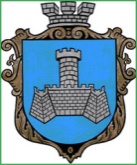 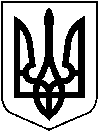 УКРАЇНАХМІЛЬНИЦЬКА МІСЬКА РАДАВінницької областіВИКОНАВЧИЙ КОМІТЕТР І Ш Е Н Н Я«22»  квітня  2020р.                                                                            №140       м. ХмільникПро  організацію безкоштовногохарчування учнів закладів освіти Хмільницької міської об’єднаної територіальної громади  Враховуючи Порядок організації харчування в закладах освіти Хмільницької міської об’єднаної  територіальної громади у новій редакції, затверджений 59 сесією міської ради 7 скликання від 14.01.2019 року №1885, розглянувши лист управління освіти Хмільницької міської ради від    11.03.2020  № 01-15 / 288, керуючись  ст. ст. 32, 59 Закону України  «Про місцеве самоврядування в Україні»,  виконавчий комітет міської радиВИРІШИВ:Дозволити управлінню освіти Хмільницької міської ради   ( Коведа Г.І.) організувати до  кінця 2019 – 2020  н. р. безкоштовне    харчування  учениці   7 - В класу НВК: ЗШ І-ІІІ ступенів  -   гімназії  №1 Бакути Тетяни Сергіївни  та  учня 6-А класу ЗОШ І-ІІІ ст. №2  Бакути Богдана Сергійовича  із  сім’ї,  яка перебуває  у  складних  матеріальних   умовах,  у   межах   коштів,   виділених  на    харчування.Витрати на харчування проводити в межах кошторисних призначень КПКВКМБ 0611020 « Надання загальної середньої освіти закладами загальної середньої освіти (у тому числі з дошкільними підрозділами (відділеннями, групами)) »,  КЕКВ 2230 «Продукти харчування».Контроль за виконанням цього рішення  покласти на заступника  міського голови  з питань діяльності виконавчих органів міської ради  Сташка А.В., супровід виконання доручити начальнику управління освіти міської ради Коведі Г.І.          Міський голова                                                           С.Б. Редчик 